附件1：防疫健康码国际版小程序二维码、核酸检测绿色健康码样式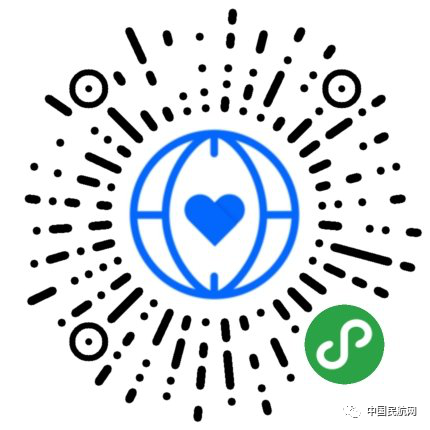 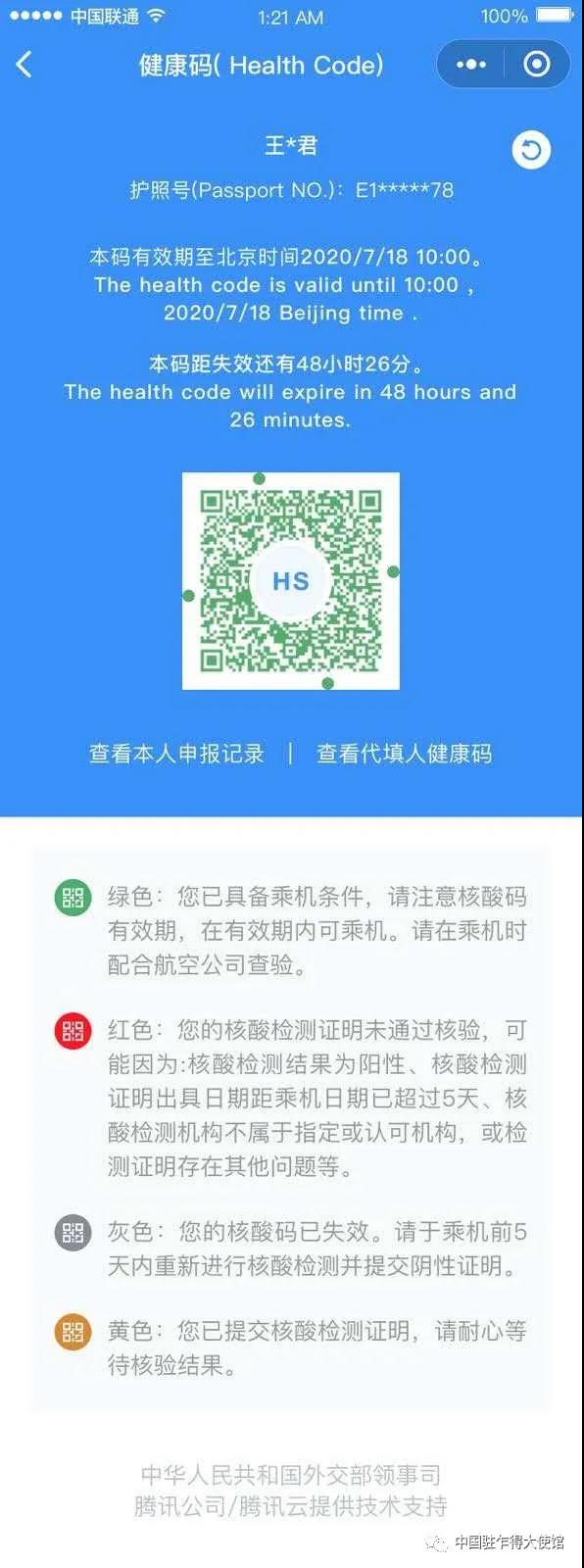 